LỊCH BÁO GIẢNG MÔN TIẾNG VIỆT (BUỔI CHIỀU)Rèn Tiếng Việt tuần 14CHỦ ĐỀ: LỚP EMTiết 1,2I. MỤC TIÊU:1. Kiến thức: Củng cố và mở rộng kiến thức cho học sinh về chủ đề “Lớp em”.2. Kĩ năng: Rèn kĩ năng luyện tập, thực hành, làm tốt các bài tập củng cố và mở rộng.3. Thái độ: Yêu thích môn học; chia sẻ, hợp tác.* Phân hóa: HS làm tùy chọn 2 bài; HSHTT làm hết các yêu cầu.II. ĐỒ DÙNG DẠY – HỌC:1. Giáo viên: Bảng phụ viết sẵn bài tập cho các nhóm, phiếu bài tập cho các nhóm.2. Học sinh: Đồ dùng học tập.III. CÁC HOẠT ĐỘNG DẠY – HỌC CHỦ YẾU:Rèn Tiếng Việt tuần 14CHỦ ĐỀ: LỚP EMTiết 3,4I. MỤC TIÊU:1. Kiến thức: Củng cố và mở rộng kiến thức cho học sinh về chủ đề “Lớp em”.2. Kĩ năng: Rèn kĩ năng luyện tập, thực hành, làm tốt các bài tập củng cố và mở rộng.3. Thái độ: Yêu thích môn học; chia sẻ, hợp tác.* Phân hóa: HS làm tùy chọn 2 bài; HSHTT làm hết các yêu cầu.II. ĐỒ DÙNG DẠY – HỌC:1. Giáo viên: Bảng phụ viết sẵn bài tập cho các nhóm, phiếu bài tập cho các nhóm.2. Học sinh: Đồ dùng học tập.III. CÁC HOẠT ĐỘNG DẠY – HỌC CHỦ YẾU:Rèn Tiếng Việt tuần 14CHỦ ĐỀ: LỚP EMTiết 5,6I. MỤC TIÊU:1. Kiến thức: Củng cố và mở rộng kiến thức cho học sinh về chủ đề “Lớp em”.2. Kĩ năng: Rèn kĩ năng luyện tập, thực hành, làm tốt các bài tập củng cố và mở rộng.3. Thái độ: Yêu thích môn học; chia sẻ, hợp tác.II. ĐỒ DÙNG DẠY – HỌC:1. Giáo viên: Bảng phụ viết sẵn bài tập cho các nhóm, phiếu bài tập cho các nhóm.2. Học sinh: Đồ dùng học tập.III. CÁC HOẠT ĐỘNG DẠY – HỌC CHỦ YẾU:TiếtTên bài dạyGhi chú1,2Ôn tập  chủ  đề: Lớp em3,4Ôn tập  chủ  đề: Lớp em5,6Ôn tập  chủ  đề: Lớp emHoạt động rèn luyện của giáo viênHoạt động học tập của học sinhHoạt động học tập của học sinh1. Hoạt động khởi động (2-3 phút):- Ổn định tổ chức.- Giới thiệu nội dung rèn luyện.2. Các hoạt động rèn luyện (25-27 phút):a. Hoạt động 1: Giao việc (4-5 phút):- Giáo viên giới thiệu các bài tập trên bảng phụ, yêu cầu học sinh đọc các đề bài.- Giáo viên chia nhóm theo trình độ.- Phát phiếu luyện tập cho các nhóm.b. Hoạt động 2: Thực hành (12-14 phút):- Hát- Lắng nghe.- Học sinh quan sát và đọc thầm, 1 em đọc to trước lớp.- Học sinh lập nhóm.- Nhận phiếu và làm việc.- Hát- Lắng nghe.- Học sinh quan sát và đọc thầm, 1 em đọc to trước lớp.- Học sinh lập nhóm.- Nhận phiếu và làm việc.Bài 1. Đọc và trả lời câu hỏi: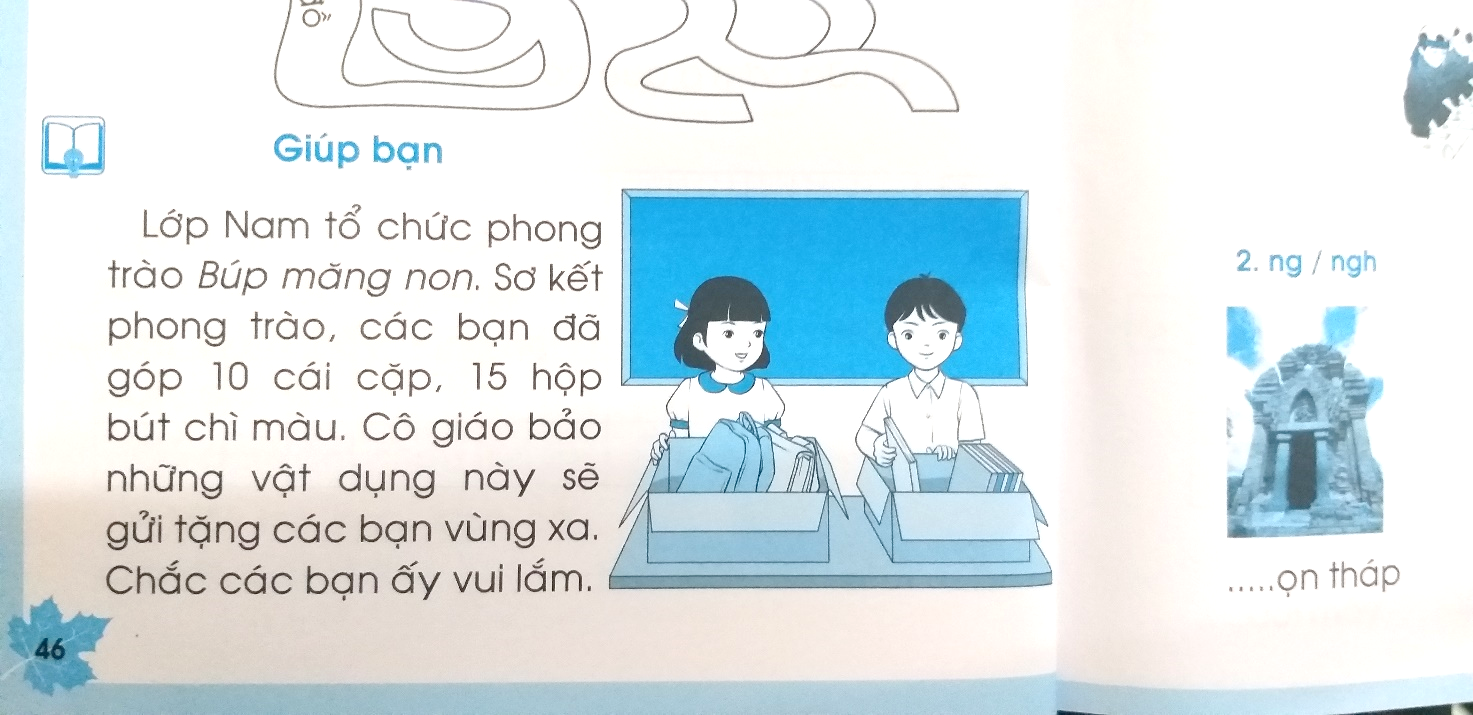 Giúp bạn	Lớp Nam tổ chức phong trào Búp măng non. Sơ kết phong t rào, các bạn đã góp 10 cái cặp, 15 hộp bút chì màu. Cô giáo bảo những vật dụng này sẽ gửi ta75ng các bạn vùng xa. Chắc các bạn ấy vui lắm.	Trả lời câu hỏi:	1. Những vật dụng lớp bạn Nam đã đóng góp cho phong trào Búp măng non là: ................................................................................................................................	2. Một phong trào khác ở lớp em là: ................................................................Bài 1. Đọc và trả lời câu hỏi:Giúp bạn	Lớp Nam tổ chức phong trào Búp măng non. Sơ kết phong t rào, các bạn đã góp 10 cái cặp, 15 hộp bút chì màu. Cô giáo bảo những vật dụng này sẽ gửi ta75ng các bạn vùng xa. Chắc các bạn ấy vui lắm.	Trả lời câu hỏi:	1. Những vật dụng lớp bạn Nam đã đóng góp cho phong trào Búp măng non là: ................................................................................................................................	2. Một phong trào khác ở lớp em là: ................................................................Bài 1. Đọc và trả lời câu hỏi:Giúp bạn	Lớp Nam tổ chức phong trào Búp măng non. Sơ kết phong t rào, các bạn đã góp 10 cái cặp, 15 hộp bút chì màu. Cô giáo bảo những vật dụng này sẽ gửi ta75ng các bạn vùng xa. Chắc các bạn ấy vui lắm.	Trả lời câu hỏi:	1. Những vật dụng lớp bạn Nam đã đóng góp cho phong trào Búp măng non là: ................................................................................................................................	2. Một phong trào khác ở lớp em là: ................................................................Bài 2. Vẽ đường cho bạn nhỏ tới trường. Đọc các chữ xuất hiện trên đường đi: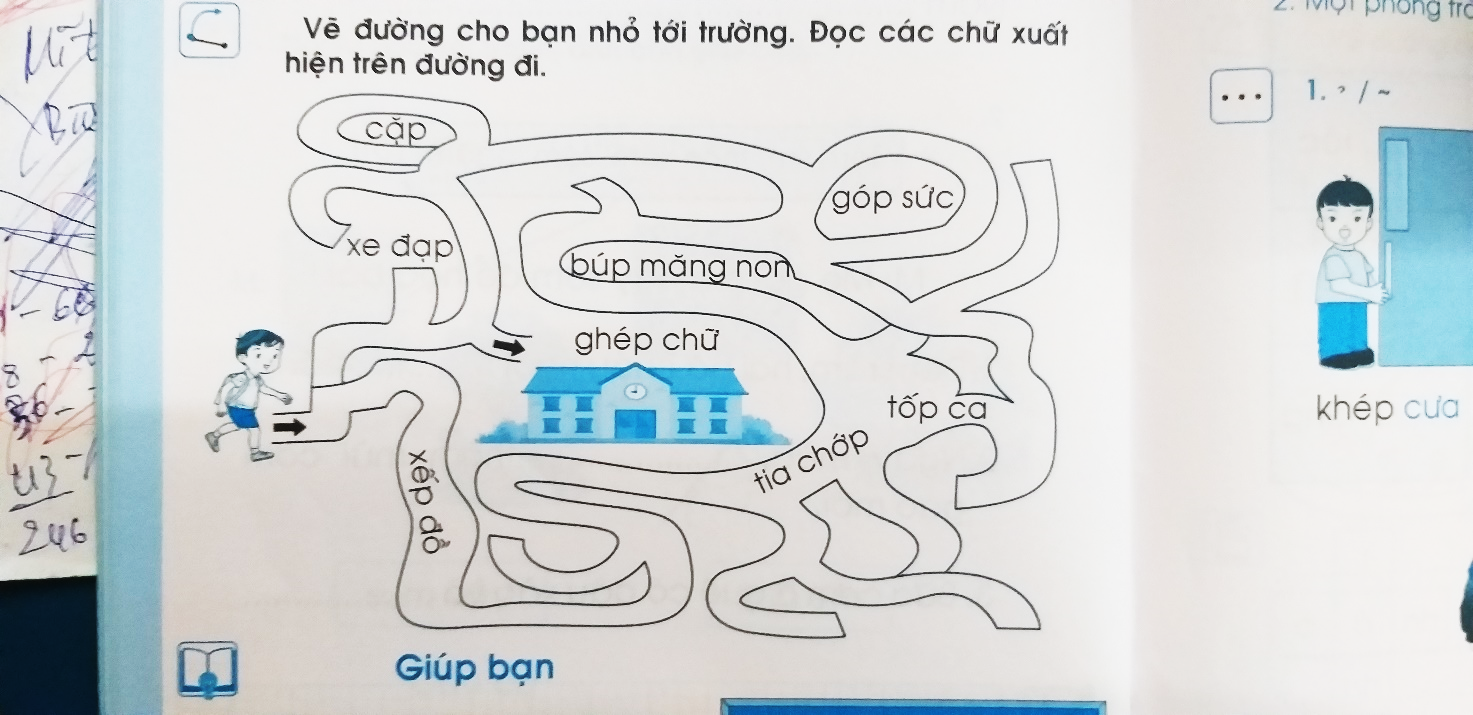 Bài 2. Vẽ đường cho bạn nhỏ tới trường. Đọc các chữ xuất hiện trên đường đi:Bài 2. Vẽ đường cho bạn nhỏ tới trường. Đọc các chữ xuất hiện trên đường đi:Bài 2. Vẽ đường cho bạn nhỏ tới trường. Đọc các chữ xuất hiện trên đường đi:Bài 3. Điền ng hay ngh vào chỗ nhiều chấm dưới mỗi hình: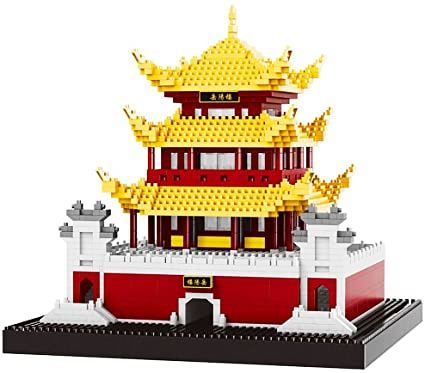 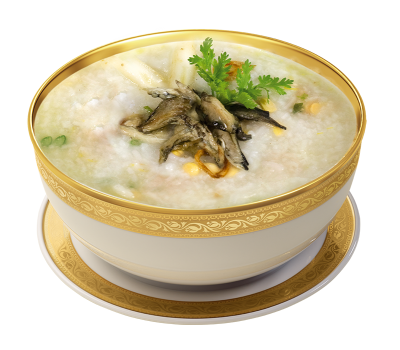 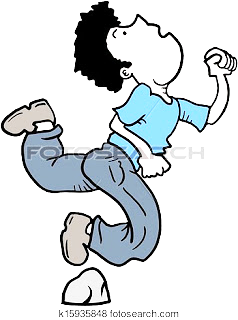         .........ọn tháp                          vấp .........ã                       súp .........êuBài 3. Điền ng hay ngh vào chỗ nhiều chấm dưới mỗi hình:        .........ọn tháp                          vấp .........ã                       súp .........êuBài 3. Điền ng hay ngh vào chỗ nhiều chấm dưới mỗi hình:        .........ọn tháp                          vấp .........ã                       súp .........êuBài 3. Điền ng hay ngh vào chỗ nhiều chấm dưới mỗi hình:        .........ọn tháp                          vấp .........ã                       súp .........êuc. Hoạt động 3: Sửa bài (7-8 phút):- Yêu cầu các nhóm trình bày, nhận xét, sửa bài.3. Hoạt động nối tiếp (3-5 phút):- Yêu cầu học sinh tóm tắt nội dung rèn luyện.- Nhận xét tiết học. - Học sinh chuẩn bị bài buổi sáng của hôm sau.c. Hoạt động 3: Sửa bài (7-8 phút):- Yêu cầu các nhóm trình bày, nhận xét, sửa bài.3. Hoạt động nối tiếp (3-5 phút):- Yêu cầu học sinh tóm tắt nội dung rèn luyện.- Nhận xét tiết học. - Học sinh chuẩn bị bài buổi sáng của hôm sau.- Các nhóm trình bày, nhận xét, sửa bài.- Học sinh phát biểu.- Các nhóm trình bày, nhận xét, sửa bài.- Học sinh phát biểu.Hoạt động rèn luyện của giáo viênHoạt động học tập của học sinhHoạt động học tập của học sinh1. Hoạt động khởi động (2-3 phút):- Ổn định tổ chức.- Giới thiệu nội dung rèn luyện.2. Các hoạt động rèn luyện (25-27 phút):a. Hoạt động 1: Giao việc (4-5 phút):- Giáo viên giới thiệu các bài tập trên bảng phụ, yêu cầu học sinh đọc các đề bài.- Giáo viên chia nhóm theo trình độ.- Phát phiếu luyện tập cho các nhóm.b. Hoạt động 2: Thực hành (12-14 phút):- Hát- Lắng nghe.- Học sinh quan sát và đọc thầm, 1 em đọc to trước lớp.- Học sinh lập nhóm.- Nhận phiếu và làm việc.- Hát- Lắng nghe.- Học sinh quan sát và đọc thầm, 1 em đọc to trước lớp.- Học sinh lập nhóm.- Nhận phiếu và làm việc.Bài 1. Nối: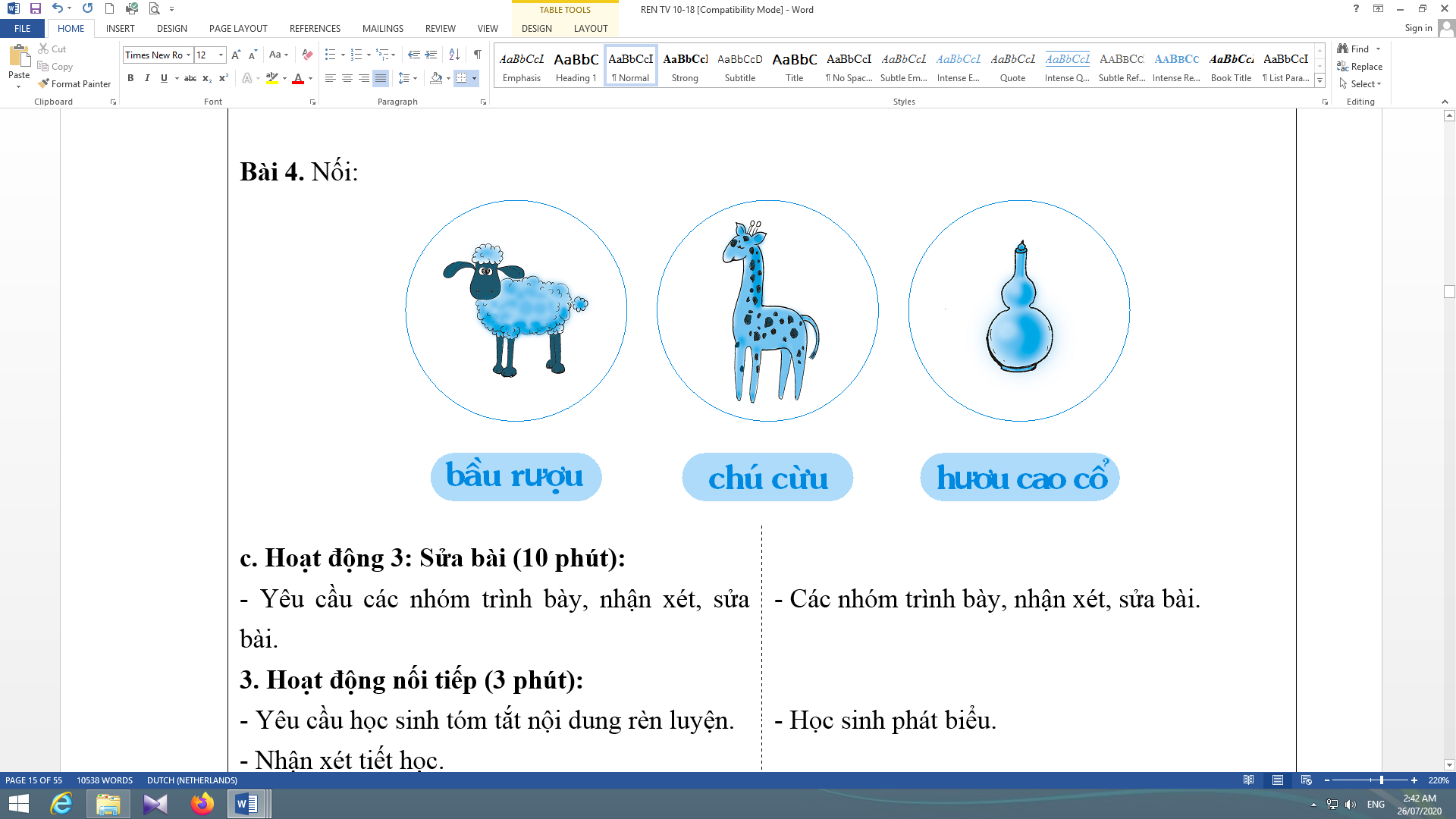 Bài 1. Nối:Bài 1. Nối:Bài 2. Viết: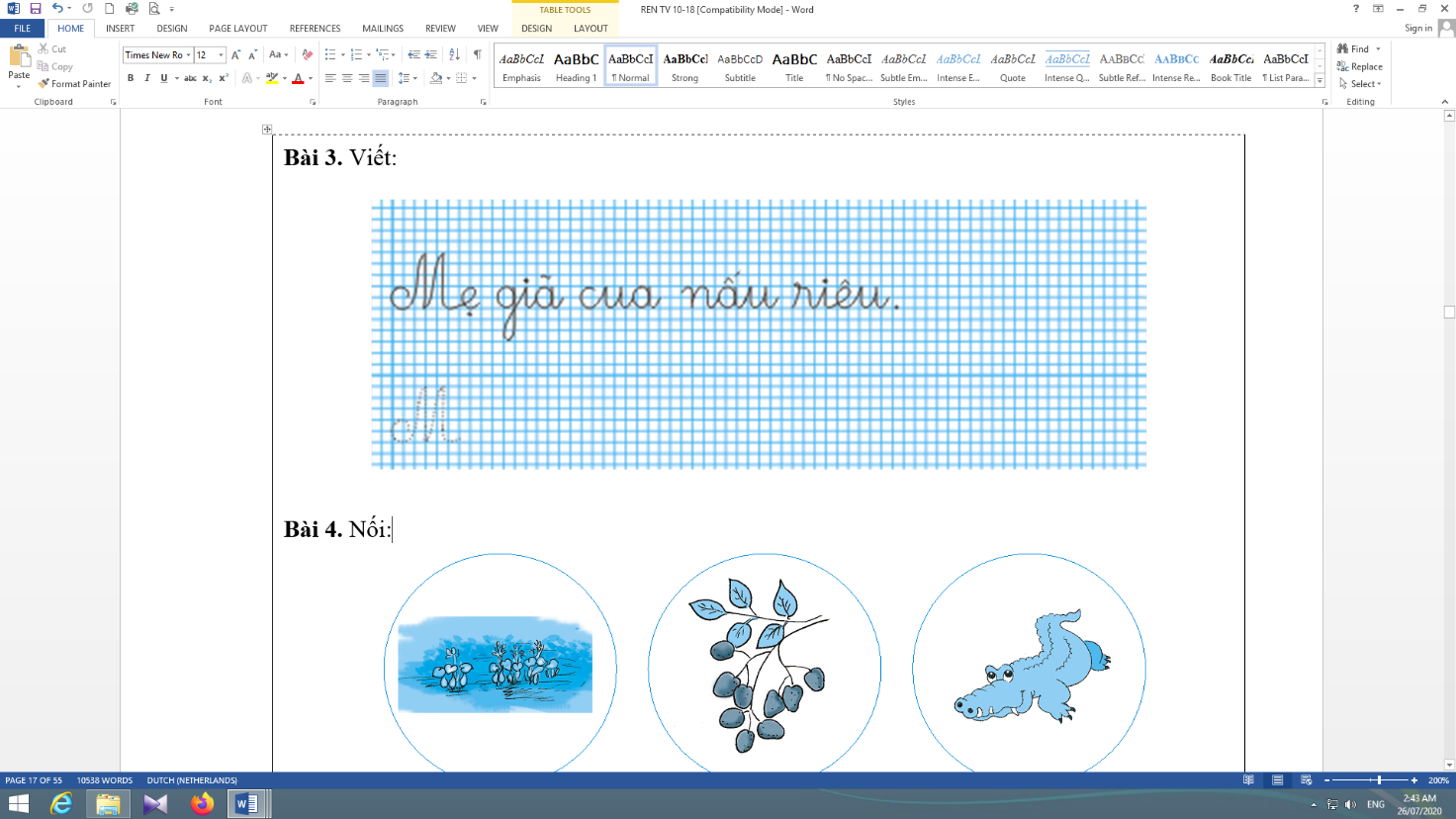 Bài 2. Viết:Bài 2. Viết:Bài 2. Viết:Bài 3. Nối: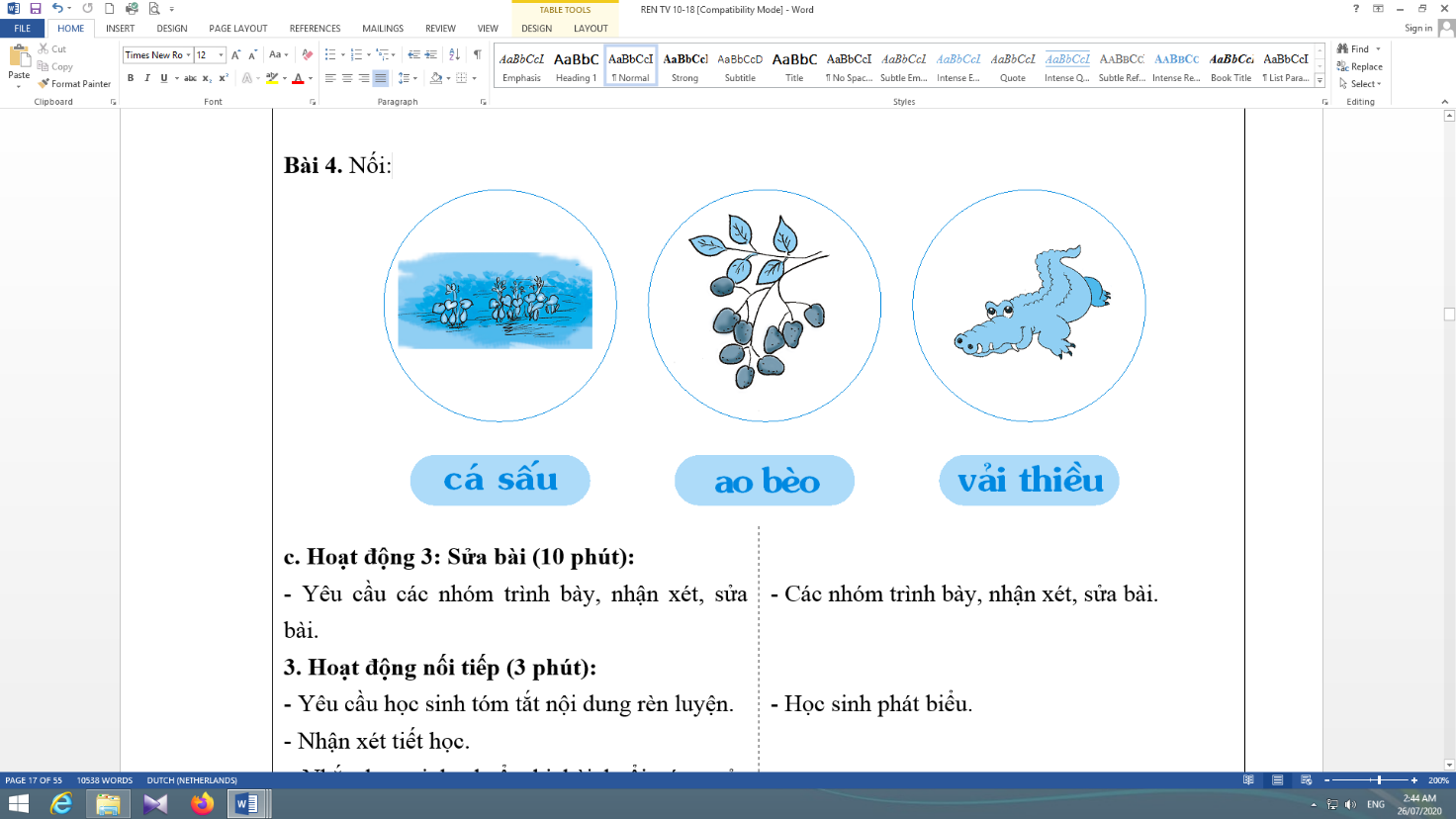 Bài 3. Nối:Bài 3. Nối:Bài 3. Nối:c. Hoạt động 3: Sửa bài (7-8 phút):- Yêu cầu các nhóm trình bày, nhận xét, sửa bài.3. Hoạt động nối tiếp (3-5 phút):- Yêu cầu học sinh tóm tắt nội dung rèn luyện.- Nhận xét tiết học. - Học sinh chuẩn bị bài buổi sáng của hôm sau.c. Hoạt động 3: Sửa bài (7-8 phút):- Yêu cầu các nhóm trình bày, nhận xét, sửa bài.3. Hoạt động nối tiếp (3-5 phút):- Yêu cầu học sinh tóm tắt nội dung rèn luyện.- Nhận xét tiết học. - Học sinh chuẩn bị bài buổi sáng của hôm sau.- Các nhóm trình bày, nhận xét, sửa bài.- Học sinh phát biểu.- Các nhóm trình bày, nhận xét, sửa bài.- Học sinh phát biểu.Hoạt động rèn luyện của giáo viênHoạt động học tập của học sinhHoạt động học tập của học sinhHoạt động học tập của học sinh1. Hoạt động khởi động (2-3 phút):- Ổn định tổ chức.- Giới thiệu nội dung rèn luyện.2. Các hoạt động rèn luyện (25-27 phút):a. Hoạt động 1: Giao việc (4-5 phút):- Giáo viên giới thiệu các bài tập trên bảng phụ, yêu cầu học sinh đọc các đề bài.- Phát phiếu luyện tập cho các nhóm.b. Hoạt động 2: Thực hành (20-22 phút):- Hát- Lắng nghe.- Học sinh quan sát và đọc thầm, 1 em đọc to trước lớp.- Học sinh lập nhóm; nhận phiếu, làm việc.- Hát- Lắng nghe.- Học sinh quan sát và đọc thầm, 1 em đọc to trước lớp.- Học sinh lập nhóm; nhận phiếu, làm việc.- Hát- Lắng nghe.- Học sinh quan sát và đọc thầm, 1 em đọc to trước lớp.- Học sinh lập nhóm; nhận phiếu, làm việc.Bài 1. Viết: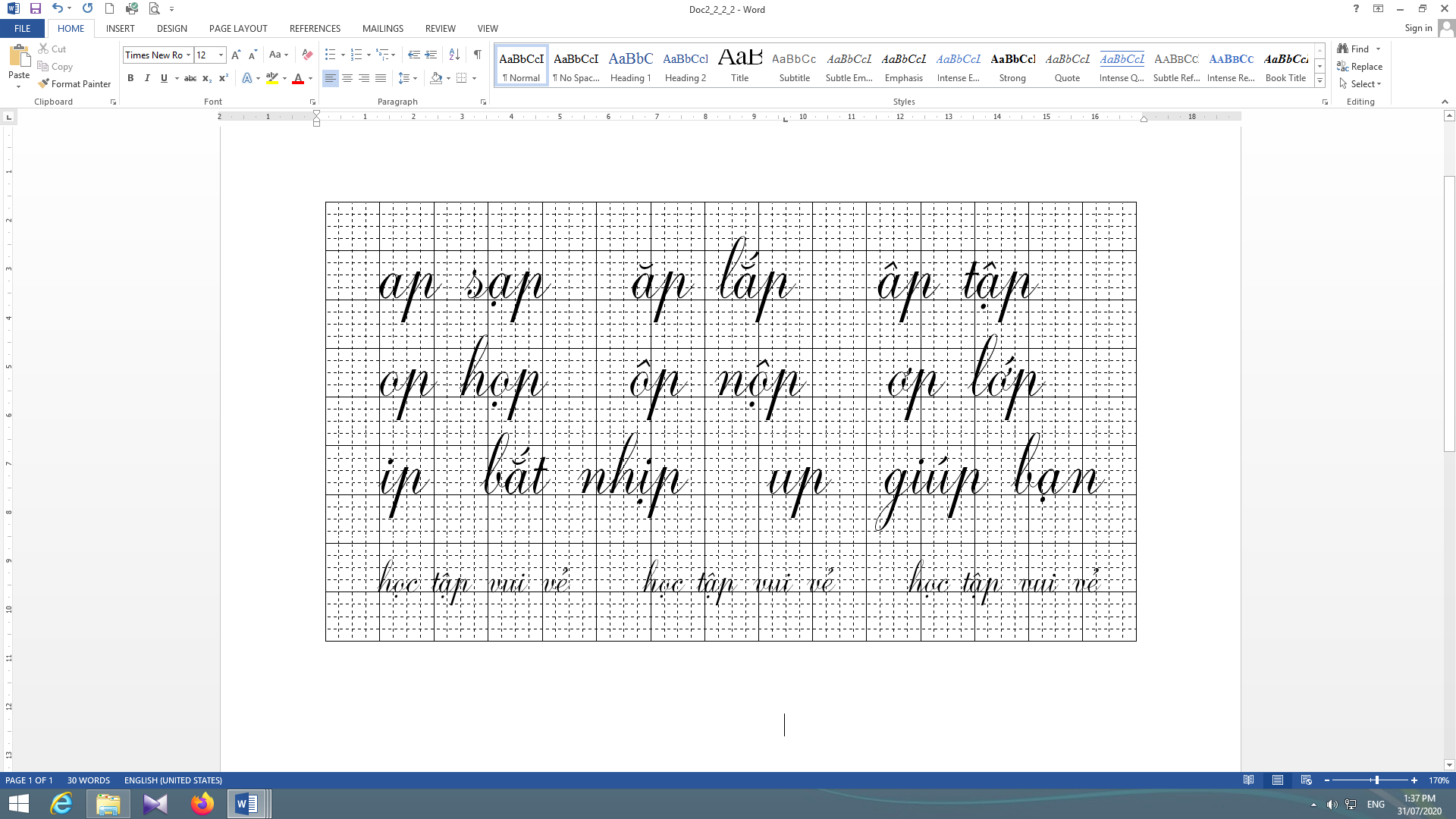 Bài 1. Viết:Bài 1. Viết:Bài 1. Viết:Bài 2. Kể chuyện theo tranh:- Giáo viên hướng dẫn cho học sinh lập nhóm, nhớ lại các kiến thức đã học ở buổi sáng, kết hợp quan sát tranh và lời kể ghi dưới tranh để kể lại câu chuyện trong nhóm. - Giáo viên yêu cầu các nhóm kể trước lớp.Bài 2. Kể chuyện theo tranh:- Giáo viên hướng dẫn cho học sinh lập nhóm, nhớ lại các kiến thức đã học ở buổi sáng, kết hợp quan sát tranh và lời kể ghi dưới tranh để kể lại câu chuyện trong nhóm. - Giáo viên yêu cầu các nhóm kể trước lớp.- Học sinh lập nhóm, kể chuyện trong nhóm; các bạn khá, giỏi giúp đỡ những bạn còn lại.- Học sinh kể chuyện trước lớp, nhận xét.- Học sinh lập nhóm, kể chuyện trong nhóm; các bạn khá, giỏi giúp đỡ những bạn còn lại.- Học sinh kể chuyện trước lớp, nhận xét.- Học sinh lập nhóm, kể chuyện trong nhóm; các bạn khá, giỏi giúp đỡ những bạn còn lại.- Học sinh kể chuyện trước lớp, nhận xét.3. Hoạt động nối tiếp (3-5 phút):- Yêu cầu học sinh tóm tắt nội dung rèn luyện.- Nhận xét tiết học. - Học sinh chuẩn bị bài buổi sáng của hôm sau.3. Hoạt động nối tiếp (3-5 phút):- Yêu cầu học sinh tóm tắt nội dung rèn luyện.- Nhận xét tiết học. - Học sinh chuẩn bị bài buổi sáng của hôm sau.3. Hoạt động nối tiếp (3-5 phút):- Yêu cầu học sinh tóm tắt nội dung rèn luyện.- Nhận xét tiết học. - Học sinh chuẩn bị bài buổi sáng của hôm sau.- Học sinh phát biểu.- Học sinh phát biểu.